          Newberry Main Street Farmers Market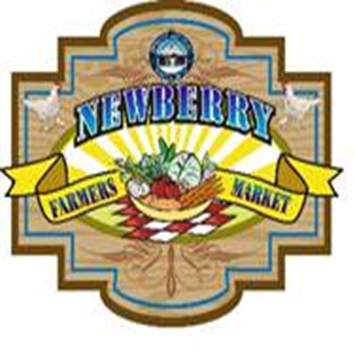 Vendor Application and InformationWhen:		Every Saturday from 9am – 12:30pm year-round Where:	Downtown Newberry - Kincaid Lot, corner of 254th Street & Newberry Road/SR 26Name of Business or Agent:__________________________________________________________________________Contact Person:________________________________________________________________________________________Address:_________________________________________________________________________________________________Address:_________________________________________________________________________________________________City, State, Zip Code:____________________________________Phone:______________________________________Sales Tax #(for business)_____________________________E-Mail Address:____________________________Description of Product(s) to be sold: (Attach separate sheet as needed ) ______________________________________________________________________________________________________________________________________________________________________________________________________________________Available spaces are 10’ x 10’.  I would like (number) ________ Space(s)Fees: Booth fees are $10 per space per market, payable at each market.If paying by check make payable to: Newberry Main Street Organization. SEND Application AND copies of any applicable documentation to: 25435 W Newberry Rd, Newberry, FL 32669.  We reserve the right to assign locations according to product being sold. As long as you consistently come and remain current in payment, you will get to keep your assigned spot. There is electric service available. You will receive confirmation by email that we received your application – Please provide us with a valid email address on your Registration Form.GENERAL RELEASE:The Vendor as undersigned below agrees to the rules stated in this agreement between myself, Newberry Farmer’s Market and Newberry Main Street Organization (NMSO). The vendor agrees to indemnify, defend and hold harmless, Newberry Farmer’s Market, Newberry Main Street Organization, the City of Newberry, any and all sponsors, and any and all members or agents from all claims, injuries, damages or actions caused or suffered by the vendor arising out of the activity or participation of the vendor in connection with this event. Vendor also agrees to save and hold harmless Newberry Farmer’s Market, Newberry Main Street Organization, the City of Newberry, and any and all sponsors, any and all members or agents for the damage of or loss of personal property and or effects of the vendors stored, used or sold during this event.Signature:_______________________________________________________________Date:________________________________Contact us:  nmsoinfo@gmail.com , (352-472-2112), Facebook: Newberry Farmers Marketwww.newberrymainstreet.com (look under the farmers market tab)RULES AND REQUIREMENTSThe Newberry Farmer’s Market promotes grower direct products allowing the public and the grower to deal directly with each other.  The Market will be held year-round starting March 12, 2019 and will be held on the Kincaid Lot located on the corner of 254th Street and Newberry Road (SR 26) in Downtown Newberry.Vendors must submit completed applications and any applicable documentation for what is being sold, before being permitted to sell at the market.  Applications must be approved by the Market Committee before the market begins.  Payments, Liability Insurance or copies of required documentation not received before start of market will result in canceled booth space(s).  Documentation to be included with application includes any/all of the following:Signed Vendor application agreementGrower’s permit signed by County Extension OfficeDivision of Plants and Industry Nursery CertificateKitchen Certificate or Food permit for the sale of prepared foods unless the Cottage Food Law appliesFDAC and/or USDA Regulatory RequirementsA copy of any required liability insuranceOnly USDA certified organic growers may display signs using the word organic. Booths should have signage with farm information and products should show price and product info.Any vendor selling meat or dairy products regulated by the FDAC and/or the USDA are responsible for satisfying regulatory requirements before selling.  Meat must be kept frozen in a cooler with a thermometer to monitor temperature.  Meat must be labeled with product name, ingredients, weight, farm name, address, and safe handling statement. (Please do not pour any meat juices on the ground.)Cheese vendors must comply with State dairy ordinances which includes certification.  Cheese must be made on the seller’s property.Prepared food sellers must also provide kitchen certificate from the FDA along with market application.  All prepared foods should be properly chilled and labeled with a date of expiration.  Labeling should also include list ingredients, farm name and information.   Baked goods must be made within the last 24 hours, be individually wrapped and protected from the environment.Products being accepted:  ALL OF THESE ITEMS MUST BE GROWN, PROPAGATED, RAISED AND/OR HOMEMADE BY SELLERS.Vegetables, fruits, bulbs, plants, flowers and herbs, eggs, meat, cheese, honey and other items produced by bees, baked goods, preserves, pickles, relishes, sauces, vinegars, jams/jellies, dog and cat biscuits, seafood, craft items of culinary focus.  Additional items may be approved if they are home crafted or homemade of a kitchen, culinary, or garden nature.  Pictures may be requested.IMPORTANT INFORMATION:  Fees are non-refundable.  Anyone not following the rules will be asked to leave and will be removed from any future vendor list.Event will occur rain or shine.  If there is a bigger storm, market will be cancelled.A 10x10 space will be provided - vendors are required to bring everything needed for their space.Vendors are responsible for securing tents to the ground.Food vendors need proof of State of Florida Health certificates and liability insurance.Vehicles shall be cleared away from the market area by 3:45pm, no exception, so plan ahead.  There is  a designated vendor parking area within walking distance.  NO VEHICLES ALLOWED IN MARKET DURING THE MARKET.  If there is an emergency and you need to leave early, items can be walked out.Vendors are responsible to remove all trash from their area and placed in designated area.